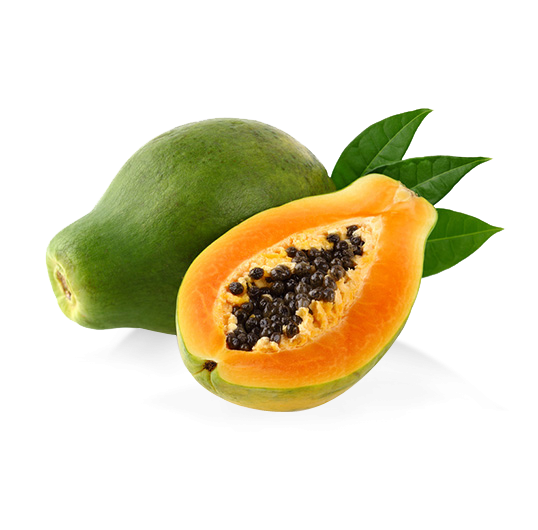 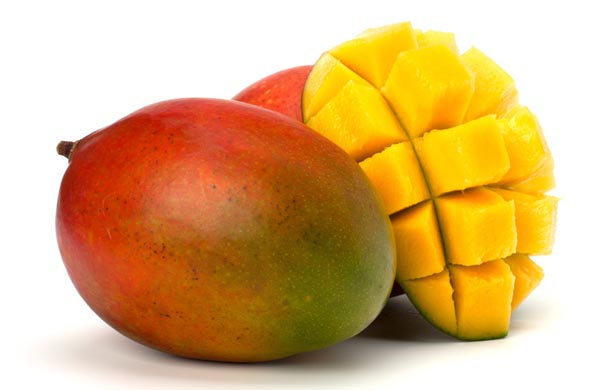 papayemangue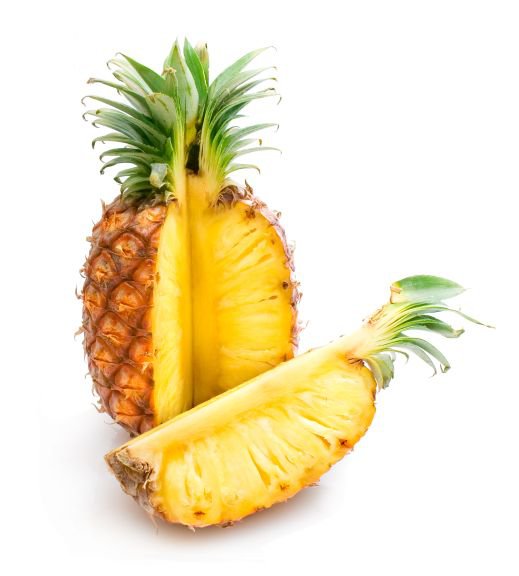 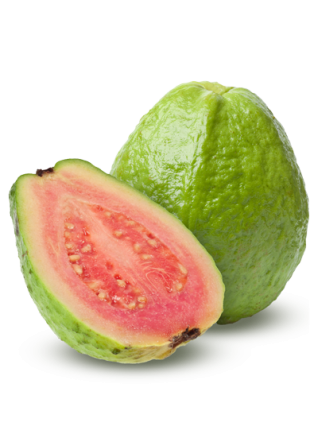 ananasgoyave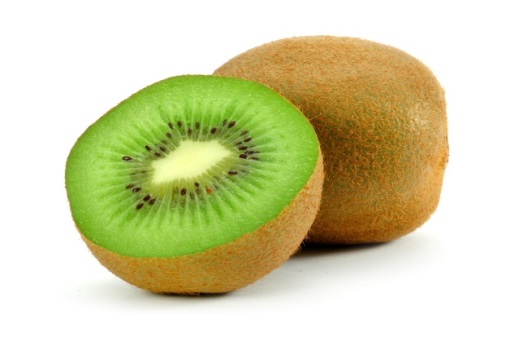 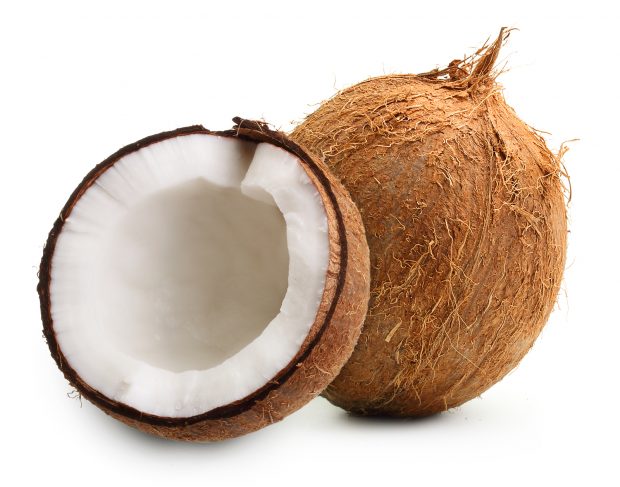 kiwinoix de coco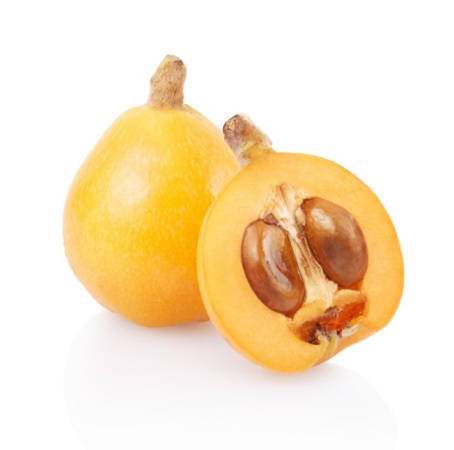 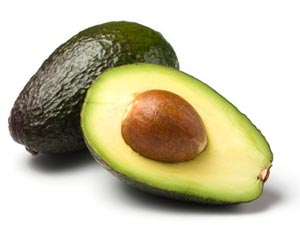 nèfleavocat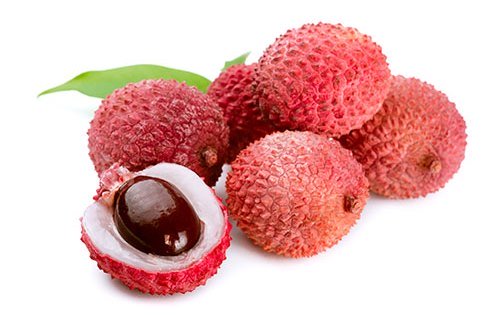 litchis